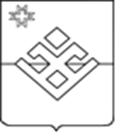 ПОСТАНОВЛЕНИЕАдминистрации муниципального образования «Уромское»от 19 августа 2021 года                           с.Уром                                       № 26О размещении адресов объектов адресации и кадастровых номеров в Государственном адресном реестре  В целях актуализации сведений федеральной информационной адресной системе, в соответствии с пунктом 21 статьи 14 Федерального закона  от 06.10.2003 № 131-ФЗ «Об общих принципах организации местного самоуправления в Российской Федерации», частью 3 статьи 5 Федерального закона от 28.12.2013 № 443-ФЗ «О федеральной информационной адресной системе и о внесении изменений в Федеральный закон « Об общих принципах организации местного самоуправления в российской Федерации», постановлением Правительства Российской Федерации от 22.05.2015 № 492  «О составе сведений об адресах, размещаемых в государственном адресном реестре, порядке межведомственного информационного взаимодействия при ведении государственного адресного реестра, о внесении изменений и признании утратившими силу некоторых актов Правительства Российской Федерации», приказом Минфина России от 31.03.2016 № 37н « Об утверждении Порядка ведения государственного адресного реестра», руководствуясь Уставом муниципального образования «Уромское». Администрация муниципального образования «Уромское» ПОСТАНОВЛЯЕТ:Разместить сведения об адресах объектов адресации и  кадастровых номерах в Государственном адресном реестре согласно Приложению 1.Опубликовать настоящее постановление на официальном сайте муниципального образования «Уромское».Контроль за исполнением настоящего постановления оставляю за собой.Глава муниципального образования «Уромское»                  П.Н.Коровин                                                                                                    Приложение 1                                                               к постановлению № 26 от 19.08.2021 г АдресКадастровый номер объектаРоссийская Федерация, Удмуртская Республика, Малопургинский муниципальный район, сельское поселение «Уромское», Гожня деревня, Садовая улица, земельный участок   1818:16:006001:778Российская Федерация, Удмуртская Республика, Малопургинский муниципальный район, сельское поселение «Уромское», Гожня деревня, Садовая улица, земельный участок   1318:16:006001:773Российская Федерация, Удмуртская Республика, Малопургинский муниципальный район, сельское поселение «Уромское», Гожня деревня, Школьная улица, земельный участок   43а18:16:025001:378- Российская Федерация, Удмуртская Республика, Малопургинский муниципальный район, сельское поселение «Уромское», Бажаново деревня, Ивановская улица, земельный участок   14а	18:16:014001:143